ПОСТАНОВЛЕНИЕ25.10.2013г.                                                                                                  №35О   создании и  содержании в целях  гражданской  обороны запасов  материально-технических продовольственных , медицинских и  иных  средств  на  территории сельского  поселения  Степановский  сельсвоет    В соответствии с Федеральными законам  12.02.1998 г. № 28-ФЗ «О гражданской  обороне», постановлением Правительства Российской  Федерации от 27.04.2000  г. № 379  «О накоплении, хранении и  использовании в  целях  гражданской  обороны запасов материально-технических,  продовольственных,  медицинских и  иных  средств» постановляю:Утвердить прилагаемый Порядок создания  и использования резервов материальных  ресурсов для ликвидации  ЧС природного и техногенного характера  сельского  поселения Степановский  сельсовет. (Приложение №1)  Утвердить прилагаемую  номенклатуру  и  объем резерва материальных  ресурсов  для  ликвидации  чрезвычайных ситуаций в  сельском  поселении Степановский  сельсовет.  (Приложении №2)Установить, что   создание, хранение и восполнение  резерва  материальных   ресурсов для  ликвидации  чрезвычайных  ситуаций производится  за  счет   средств  местного  бюджета  и внебюджетных  источников. Настоящее обнародовать в установленном порядке, разместить на  официальном  сайте в сети интернет,  в силу     вступает         после официального опубликования.    5.  Контроль за исполнением настоящего постановления оставляю за собой.Глава  сельского поселения                                                           А.М.ШевченкоПриложение № 1 									к постановлению главы сельского поселения Степановский сельсовет				25.10.2013 г. № 35 ПОЛОЖЕНИЕо создании и содержании в целях гражданской обороны запасов материально-технических, продовольственных, медицинских и иных средств на территории Степановский  сельского поселения1. Общие положения1.1. Настоящее Положение разработано в соответствии с Федеральным законом от 12.02.98 № 28-ФЗ «О гражданской обороне», постановлением Правительства Российской Федерации от 27.04.2000 № 379 «О накоплении, хранении и использовании в целях гражданской обороны запасов материально-технических, продовольственных, медицинских и иных средств» и иными актами законодательства.1.2. Запасы материально-технических, продовольственных, медицинских и иных средств в целях мероприятий гражданской обороны (далее – запасы) создаются заблаговременно в целях экстренного привлечения необходимых средств в случае возникновения опасности при ведении военных действий или вследствие этих действий и включают продовольствие, пищевое сырье, медицинское имущество, медикаменты, транспортные средства, средства связи, строительные материалы, топливо, средства индивидуальной защиты и другие материальные ресурсы.2. Создание, хранение, использование и восполнение запасовв целях гражданской обороны и ликвидации последствий чрезвычайных ситуаций природного и техногенного характера2.1. Запасы предназначены для первоочередного обеспечения населения в военное время, а также для оснащения нештатных аварийно-спасательных формирований (далее – НАСФ) при проведении аварийно-спасательных и других неотложных работ в случае возникновения опасности при ведении военных действий или вследствие этих действий.Запасы материально-технических средств включают в себя специальную и автотранспортную технику, средства малой механизации, приборы, оборудование и другие средства, предусмотренные табелями оснащения НАСФ.Запасы продовольственных средств включают в себя крупы, муку, мясные, рыбные и растительные консервы, соль, сахар, чай и другие продукты.Запасы медицинских средств включают в себя медикаменты, дезинфицирующие и перевязочные средства, медицинские препараты, индивидуальные аптечки, а также медицинские инструменты, приборы, аппараты, передвижное оборудование и другое медицинское имущество.Запасы иных средств включают в себя вещевое имущество, средства связи и оповещения, средства радиационной, химической и биологической защиты, отдельные виды топлива, спички, табачные изделия, свечи и другие средства.2.2. Номенклатура и объемы запасов определяются с учетом методических рекомендаций, разработанных Министерством Российской Федерации по делам гражданской обороны, чрезвычайным ситуациям и ликвидации последствий стихийных бедствий.При определении номенклатуры и объемов запасов должны учитываться имеющиеся материальные ресурсы, накопленные для ликвидации чрезвычайных ситуаций природного и техногенного характера.Номенклатура и объемы запасов для обеспечения НАСФ определяются исходя из норм оснащения и потребности обеспечения их действий в соответствии с планами гражданской обороны.2.3. Заказы на поставку продукции в запасы материально-технических, продовольственных, медицинских и иных средств в целях гражданской обороны размещаются посредством проведения конкурсов. 2.4. Запасы материально-технических, продовольственных, медицинских и иных средств в целях гражданской обороны размещаются как на объектах, специально предназначенных для их хранения и обслуживания, так и на базах и складах промышленных, транспортных, сельскохозяйственных, снабженческо-бытовых, торгово-посреднических и иных предприятий и организаций независимо от их форм собственности, где гарантирована их безусловная сохранность и откуда возможна их оперативная доставка в районы проведения мероприятий гражданской обороны.2.5. Запасы используются для первоочередного обеспечения населения в военное время, а также при проведении аварийно-спасательных и других неотложных работ на территории области в случае возникновения опасности при ведении военных действий или вследствие этих действий.Использование запасов в целях гражданской обороны осуществляется на основании решения Главы Администрации сельского поселения, органов, создавших запасы как на безвозмездной основе, так и на основании иных решений, принятых соответствующими должностными лицами и органами, создавшими запасы.2.6. Восполнение запасов осуществляется за счет средств организаций, в интересах которых использовались материальные средства запаса или за счет иных источников по решению органа, издавшего распоряжение о выпуске ресурсов из запасов.3. Финансирование  запасов в целях гражданской обороны и ликвидации последствий чрезвычайных ситуаций природного и техногенного характера3.1. Финансирование расходов по созданию, хранению, использованию и восполнению запасов материально-технических, продовольственных, медицинских и иных средств в целях гражданской обороны осуществляется за счет средств  бюджетов организаций, их создающих.3.2. Восполнение расходов, понесённых  в результате расходования ресурсов  (запасов), осуществляется за счёт средств организаций, в интересах которых использовались запасы, или за счет иных источников по решению органа, издавшего распоряжение о выпуске ресурсов из запасов.4. Учет и контроль за накоплением, хранениеми использованием запасов и ликвидации последствий чрезвычайных ситуаций природного и техногенного характера4.1. Запасы накапливаются заблаговременно в мирное время.
Не допускается хранение запасов с истекшим сроком годности.4.2. Учет и отчётность, контроль за созданием, хранением, использованием и восполнением запасов в целях гражданской обороны осуществляет специалист уполномоченный по делам ГО и ЧС в порядке, установленном действующим законодательством.4.3. Предприятия, учреждения и организации, на складских площадях которых хранятся запасы, ведут их количественный и качественный учет наличия и состояния в установленном порядке.4.4. Информация о накопленных запасах представляется: организациями – в органы местного самоуправления, на территории которых эти организации расположены; администрациями сельских поселений – в администрацию Аургазинского района;администрацией Аургазинского района – в Главное управление МЧС России по Республики Башкортостан.Приложение № 2 									к постановлению главы сельского поселения Степановский сельсовет				25.10.2013 г. № 35 РЕКОМЕНДУЕМАЯ НОМЕНКЛАТУРАи объем  запасов в целях гражданской обороны и ликвидации последствий чрезвычайных ситуаций природного и техногенного характера2.1. Нормы обеспечения населения предметами первой необходимости2.2. Нормы обеспечения продуктами питания пострадавшего в ЧС населения2.3. Нормы обеспечения населения водой2.4. Рекомендуемые комплекты одежды, белья и обуви для выдачи пострадавшему населениюРекомендуемая номенклатура для аварийно-спасательных формирований Башkортостан РеспубликаhыАуырfазы районы муниципаль районыныnСтепановка ауыл Советыауыл билeмehе Хакимиэте453496, Ауырfазы районы, Степановка ауылы.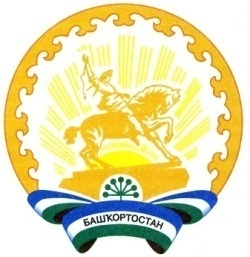 Республика БашкортостанАдминистрация сельского поселения Степановский сельсовет муниципального районаАургазинский район453496, Аургазинский район, с.Степановка. Тел. 2-83-31№п/пНаименование предметовЕдиницы измеренияКоличество1Миска глубокая металлическаяшт./чел.2Ложкато же3Кружкато же4Ведрошт. на 10 чел.5Чайник металлическийто же6Мылог/чел./мес.7Моющие средствато же8Постельные принадлежностикомпл./чел.№п/пНаименование продуктаЕдиницы измеренияКоличество1Хлеб из смеси ржаной обдирной из пшеничной муки 1 сортаг/чел. в сутки2Хлеб белый из пшеничной муки 1 сортато же3Мука пшеничная 2 сорта- “ -4Крупа разная- “ -5Макаронные изделия- “ -6Молоко и молокопродукты- “ -7Мясо и мясопродукты- “ -8Рыба и рыбопродукты- “ -9Жиры- “ -10Сахар- “ -11Картофель- “ -12Овощи- “ -13Соль- “ -14Чай- “ -№п/пВиды водопотребленияЕдиницы измеренияКоличество1Питьел/чел. сут.2Приготовление пищи, умывание, в том числе:- приготовление пищи и мытье кухонной посуды;- мытье индивидуальной посуды;- мытье лица и рук.то жето жето же3Удовлетворение санитарно- гигиенических потребностей человека и обеспечение санитарно- гигиенического состояния помещенийто же4Выпечка хлеба и хлебопродуктовл/кг5Для медицинских учрежденийл/чел. в сут.6Полная санобработка людейл/чел.ВремяДля мужчинДля мужчинДля женщинДля женщингодаНаименование одежды, белья, обувиКоли-чествоНаименование одежды, белья, обувиКоли-чествоЛетоБрюкиСорочкиНоски, параБелье нательное(майки, трусы)Обувь летняя, пара11111Платье летнееЧулки, параБелье нательное(комплект из 2-х предметов)Обувь летняя, пара1111ЗимаПальто, курткаКостюмСорочкаБелье нательное (комплект из 2-х предметов)Носки, параШапкаОбувь, параПерчатки, варежки, пара11111111Пальто, курткаПлатье, костюмБелье нательное (комплект из 2-х предметов)Чулки, параПлаток головнойШапка вязаннаяОбувь, параПерчатки, варежки11111111Весна, осеньПлащ, курткаКостюмСорочкаБелье нательное (комплект из 2-х предметов)Носки, параГоловной убор(кепи, береты)Обувь, пара1111111Плащ, курткаПлатье, костюмБелье нательное(комплект из 2-х предметов)Чулки, параПлаток головнойОбувь, пара111111№п/пНаименование материальных средствЕдиницы измеренияКоличество(Норматив)1Пакеты перевязочные медицинские2Аптечки индивидуальные3Сумки санитарные4Носилки санитарные